อบต.หนองหงส์ขอขอบคุณ คุณจำนงค์  ชูนินทร์ ผู้บริจาคหนังสือสำหรับที่อ่านหนังสือท้องถิ่นรักการอ่าน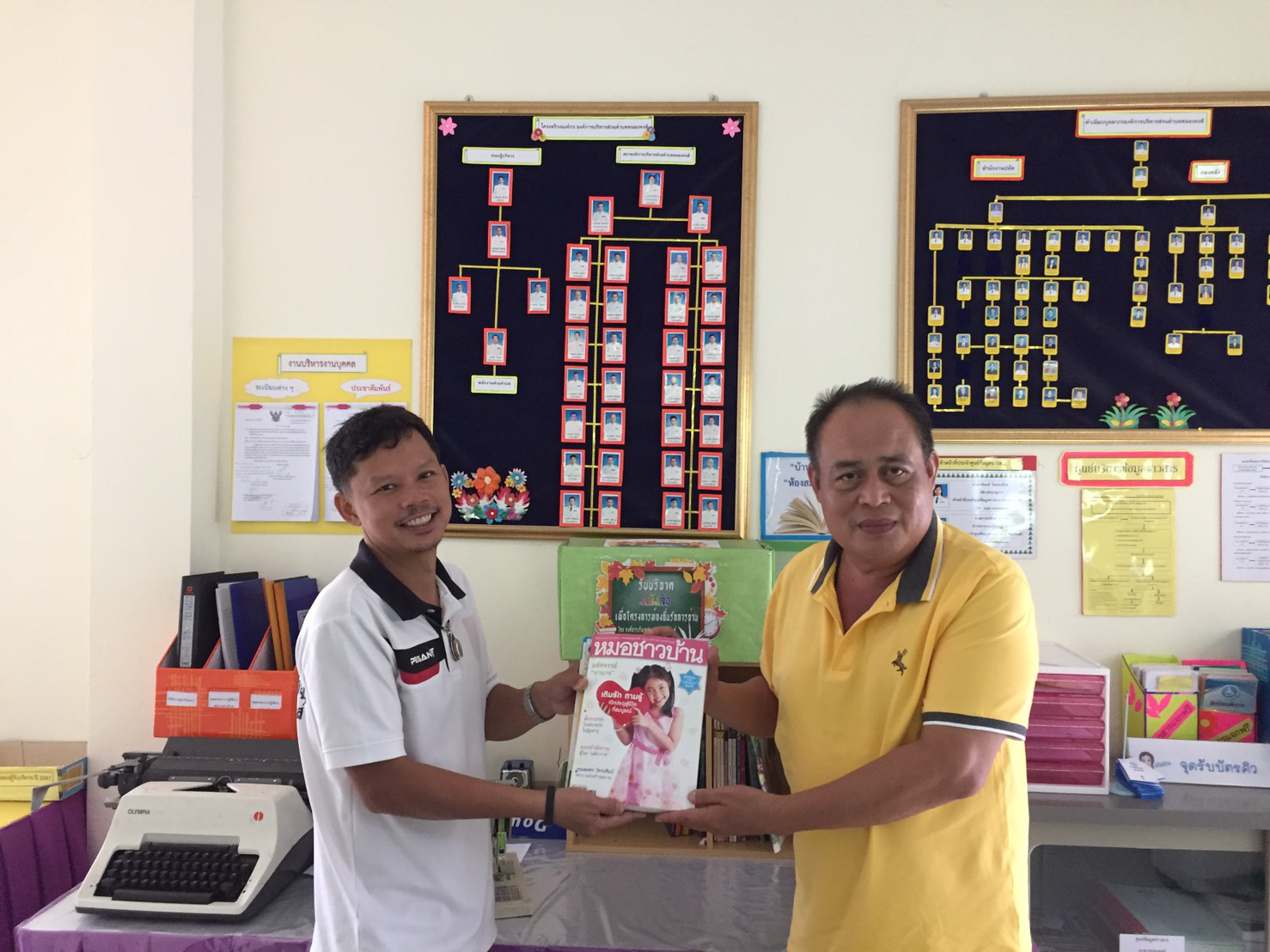 